Технологическая карта № 18  /ОСП 3краткосрочной образовательной практики по социально- коммуникативному развитию для детей 3-4 лет «Мебель»ФИО педагога: Шаймухаметова Светлана ВалериевнаДолжность: воспитательДата разработки:  8.09.2021 г.Тематический план занятий  Приложение 1Демонстрационный материалы Тема: «Мебель» социально- коммуникативной направленности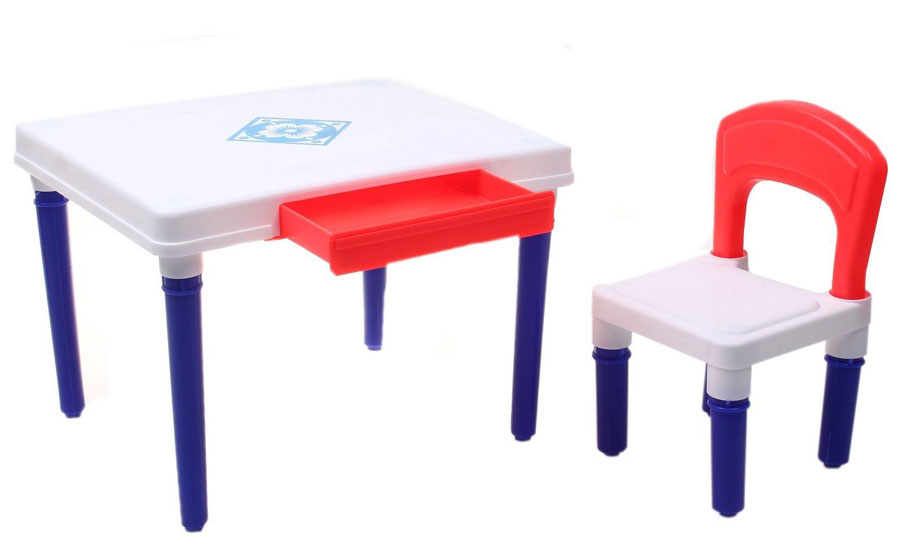 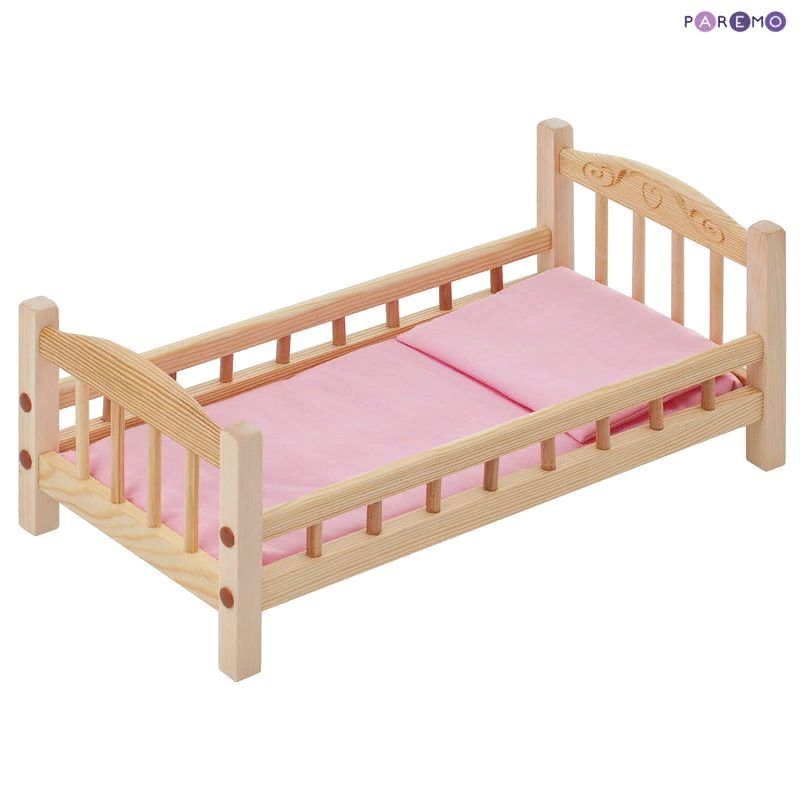 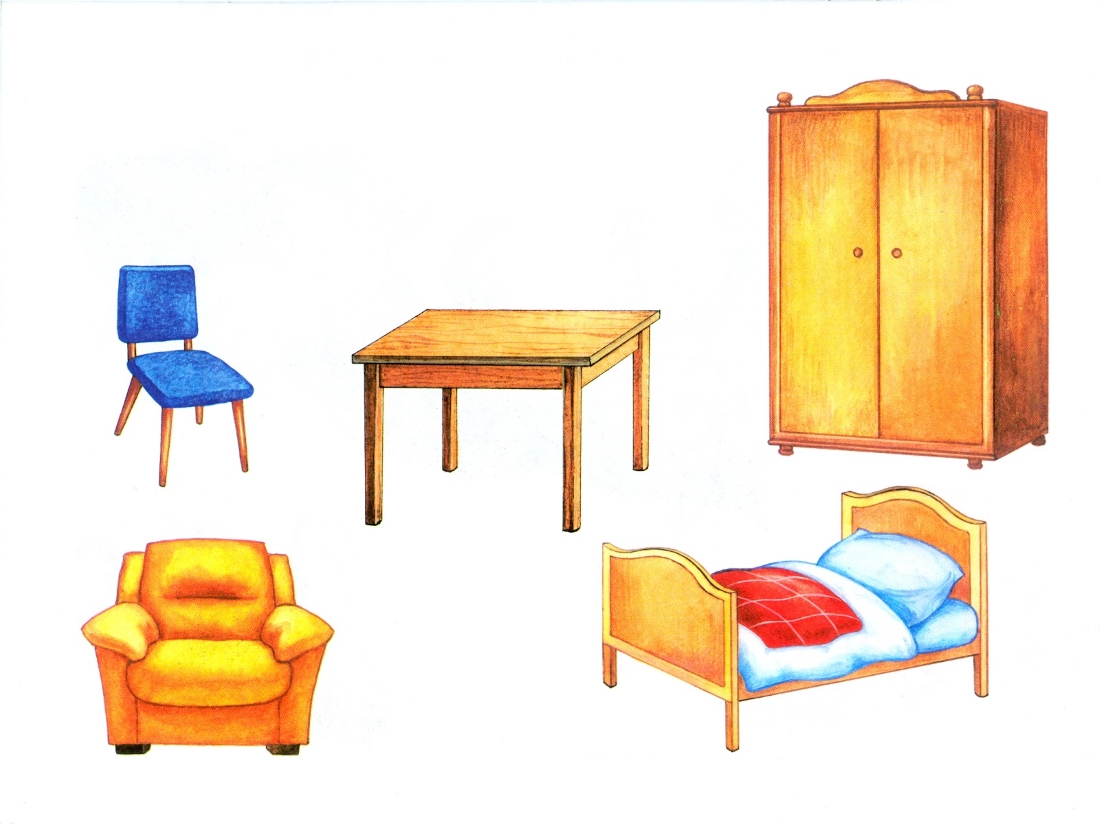 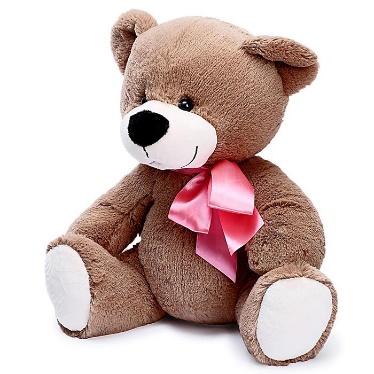 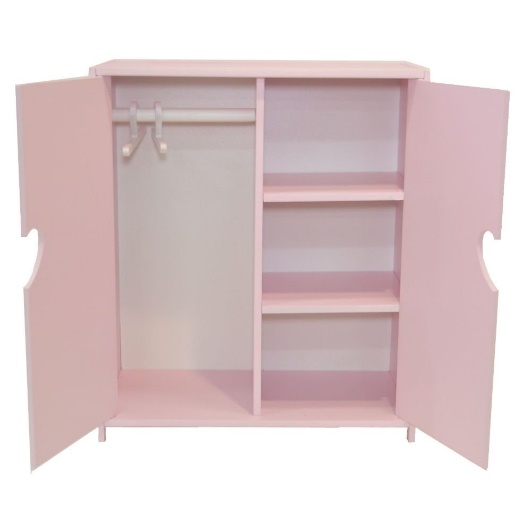 Аннотация для родителей (основная идея доступная для понимания, четко и лаконично формулированная) Данный материал поможет в игровой форме сформировать представление о мебели и ее назначении. Пополнит словарный запас.Цель КОП, в том числе ТНРасширять и закреплять знания детей по теме «Мебель»Количество часов КОП, в том числе ТН1 занятие  15 минут Максимальное количество участников16 детейПеречень материалов и оборудования для проведения КОП, в том числе ТНРаскладной маленький стул, кукольная мебель, игрушка медведь, доска с картинками мебели.Предполагаемые результаты (умения/навыки, созданный продукт)Дети имеют представление о мебели и ее назначении.Бережно относятся к предметам мебелиСписок литературы, использованной при подготовке КОП, в том числе ТН. Программа «От рождения до школы»ЗадачиДеятельность педагогаДеятельность детейПредполагаемый результат Тема: «Мебель» социально- коммуникативной направленностиТема: «Мебель» социально- коммуникативной направленностиТема: «Мебель» социально- коммуникативной направленностиТема: «Мебель» социально- коммуникативной направленности1.Формировать представление о мебели и ее назначении.2.Формировать интерес к познавательно-исследовательской деятельности3.Пополнение словарного запаса4.Воспитывать бережное отношение к предметам мебели5.Воспитывать положительное отношение к просьбам и указаниям взрослого6.Активизировать лексику на тему "Мебель"7.Развивать ориентацию в пространстве                          - Здравствуйте, ребята!- Если вы отгадайте мою загадку, то  узнаете кто к нам придет сегодня в гости.Кто в лесу огромней всех?Кто богатый носит мех,Кто в берлоге до весныДнем и ночью видит сны?- Угадали, молодцы! (Достает игрушечного медведя).- Ребята, давайте поздороваемся с Мишей.- Мишутка пришел к нам в гости , не просто так, он пришел рассказать о том как Маша побывала у него в гостях. Помните сказку «Три медведя»?- Мишутка: Маша сломала мой стульчик, нужно его починить.- Ребята, для чего нам нужен стул? - Для чего нам нужен стол? - Для чего нам нужен шкаф?- Для чего нам нужна кровать? - Как называются все эти предметы вместе, одним словом? Правильно, все эти предметы называются мебелью. Мебель нужна для удобства в жизни, для красоты и уюта. Без мебели неудобно спать, кушать, рисовать и читать, хранить вещи и посуду.- Посмотрите, что случилось с этим стулом? (показывает раскладной маленький стульчик)- Скажите, как сделать так, чтобы мебель нам прослужила долго?- Все верно, а что нам со стулом делать?- Ремонтируют стульчик Мишки.- Молодцы ребята. Давайте с вами поиграем.Физкультминутка: «Много мебели в квартире»Раз, два, три, четыре, - /хлопают в ладоши/Много мебели в квартире. - /прыгают на месте/В шкаф повесим мы рубашку, - /делают повороты вправо-влево/А в буфет поставим чашку. -/поднимают руки вверх и потягиваются/Чтобы ножки отдохнули, - /трясут каждой ногой/Посидим чуть-чуть на стуле. - /приседают на корточки/Мишутка: Спасибо, ребята, я пошел домой в лес. А вы играйте дальше.– А сейчас я загадаю вам загадки. Вы должны найти отгадки среди этих картинок на доске /На доске размещены предметные картинки по теме Мебель»/- Загадки.- Не зря в квартире он стоит:Когда к обеду он накрыт,Он собирает всю семью,За ним я чай и кофе пью.- В кухне нашей тесновато,Там для стульев места нет,Мы под стол обычно ставимДеревянный…?- Михаил Потапыч спатьЛег в большущую…?- Правильно, молодцы. А теперь скажите мне какой бывает стол?- А какой бывает кровать?- А какой бывает стул?- А какой бывает шкаф?- Молодцы, ребята, хорошо потрудились, поиграли. Что вы сегодня запомнили? Что вам понравилось больше всего?- Здравствуйте- Медведь- Здравствуй- Помним- Что бы сидеть.- Что бы писать, есть, рисовать, играть… - Хранить одежду- Спать, отдыхать- Мебель- Стул сломан-Надо беречь, ухаживать. Не пачкать, протирать от пыли, не качаться на стульях, не прыгать по кроватям и диванам.- Починить- Выполняют - Прощаются- Находит картинку: Это стол.- Находит картинку: Это табурет (стул).- Находит картинку: Это кровать-Круглый, квадратный, прямоугольный, обеденный-Большая, деревянная, мягкая-Твердый, мягкий, высокий, низкий-Маленький, большой, открытый, закрытый, деревянный, разноцветный- Ответы детей- У детей сформировано представление о мебели и ее назначении.- Пополнен словарный запас.- Бережно относятся к предметам мебели.- Ориентируются в пространстве.